Plan de Negocios (Resumen Ejecutivo)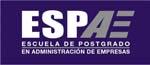 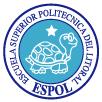 Autores: Francisco Pacheco Castro               Janeth Holguín de TraversoPROGRAMA DE MONITOREO INDUSTRIAL POR INTERNET MUNXIFOX S.A., SE ESTABLECERA EN Guayaquil, Ecuador, es una compañía que esta legalmente constituida, bajo el régimen de la Superintendencia de Compañías,por lo que no se incurrirá en ningún gasto de constitución. Con el propósito de prestarservicios de soporte tecnológicamente adaptables a las necesidades de toda empresapara una correcta planificación y optimización de recursos disponibles, plantea lanzar almercado un nuevo producto llamado MIC (Mantenimiento Industrial y Comercial por Internet).El grupo empresarial gestor esta conformado por las señoras: Lcda.… GeocondaCedeño de Aguilar, Arq. Piedad Rendón y Lcda...Janeth Holguín de Traverso. Desdemarzo de 2001, se viene desarrollando la investigación para la solución de laproblemática de automatización en las organizaciones, relacionadas al monitoreo de maquinarias, equipos, alumbrado, temperatura, así como también monitorear los procesos productivos y administrativos. Para este trabajo se ha contado con laparticipación del Ingeniero Eléctrico Francisco Pacheco Castro, quien es responsable de la Unidad de Investigaciones y Desarrollo Tecnológico que se creó.Existen muchas empresas que dan soporte con software de programas de Contabilidad yFinanzas; así mismo, hay empresas que se dedican a la venta e instalaciones decomputadoras y redes. Pero ninguna realiza programas de controles para las industrias,junto con un adecuado desarrollo electrónico (monitoreo de producto en proceso, conteode despacho de inventario a los distintos departamentos, como también los envíos de los artículos terminados a los diversos canales de distribución, adicionalmente seguridadelectrónica y monitoreo electromecánico) por tal razón MUNXINFOX y la Unidad deInvestigación y Desarrollo Tecnológico gerenciado por el Ing. Pacheco, determino lanecesidad de prestar a la comunidad empresarial este servicio y lo mas importante queeste producto es su versatilidad para acceder a través de la red mundial de la WWWInternet, como una ventaja de disminuir costos en las compras de licencias o derechosde funcionamiento.Los socios del proyecto aportaran inicialmente USD$ 12,000 con los cuales se adquirirá los equipos y licencias necesarios (todos los equipos y licencias se compraraninicialmente con un 30% de su costo total y el 70% es financiado a 6 meses). Paraobtener un flujo de efectivo operativo, se ha considerando gestionar un préstamobancario de USD$ 7,000 para solventar los gastos operacionales del primer trimestre del periodo. Esta obligación se ha proyectado cancelarla en el primer año de ejercicioeconómico, juntos con sus respectivos intereses generados por el plazo de un año.Habiendo realizado un análisis económico financiero durante tres años, se espera unarentabilidad sobre la inversión del 67% en promedio, además una rentabilidad sobre lasventas netas del 25% como promedio. Por todo lo mencionado es factible nuestroproyecto de negocios,  debido a la calidad humana que lo dirige y a la rentabilidad quese espera obtener.La empresa MUNXIFOX, S.A. entrara al mercado de Guayaquil, con un productodiferenciado, tecnológicamente viable, la estrategia en precio estará sustentada en: un  1Plan de Negocios (Resumen Ejecutivo)Autores: Francisco Pacheco Castro               Janeth Holguín de Traversocanal de proveedores de producto de primera línea, optimizar recursos tratando dereducir precios por volumen, el costo del software y la implementación son dos ítem separados y generados sobre la base de las necesidades de los clientes, el costo delsoftware se refiere a la compra de licencias o derecho de funcionamiento.El esquema de pago por los servicios será el 40% del valor del contrato con lamodalidad de anticipo y el 60% contra finalización de la implementación del sistema, elmismo que quedara listo en 30 días como máximo.Se espera obtener un mercado del 4% de las empresas potenciales (empresas grandes ymedianas), ya que una de las deficiencias que adolecen nuestras organizaciones es lafalta de implementación de los sistemas de información gerencial que permitiríanoptimizar sus procesos, siendo es costo una de las grandes preocupaciones de nuestros empresarios. Por consiguiente, nuestra propuesta ha sido analizada económicamentepara ofrecer un producto con excelente calidad a precios asequibles.Se estima que una empresa requerirá, en promedio 100 desarrollos electrónicos, por locual nuestro mercado potencial genera una gran expectativa de crecimiento. Otra de lasestrategias que le dará un valor agregado a nuestro producto es la diferenciación, por losservicios que ofreceremos, como el asesoramiento en la pre y postventa del producto.2